Publicado en   el 04/06/2014 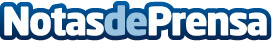 Cantabria crea 40 empleos cada día entre abril y mayoDatos de contacto:Nota de prensa publicada en: https://www.notasdeprensa.es/cantabria-crea-40-empleos-cada-dia-entre-abril Categorias: Cantabria http://www.notasdeprensa.es